Aanleverhulp inkomstenbelasting 2019                    


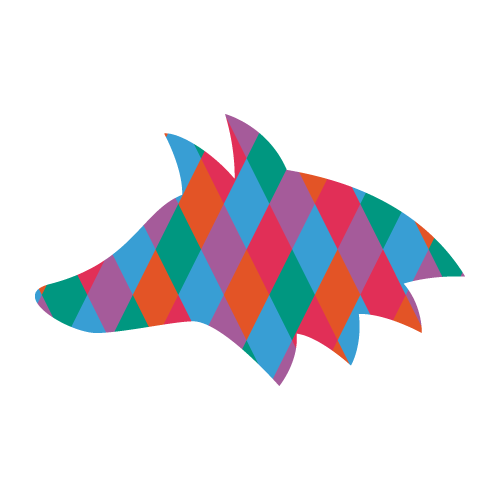 

Besparen en makkelijkMet behulp van deze aanleverhulp inkomstenbelasting maken we het voor jou inzichtelijk welke documenten wij nodig hebben om je aangifte inkomstenbelasting te kunnen doen. 

Uit de aanleverhulp kan daarnaast naar voren komen dat je belastingvoordeel hebt, omdat je recht hebt op een aftrekpost of een toeslag. 
Werkwijze
In de inhoudsopgave op de volgende bladzijde kun je aanvinken welke situaties op jou van toepassing zijn. Je ziet dan direct welke pagina’s ingevuld dienen te worden. De pagina´s die niet op jou van toepassing zijn kun je overslaan. 

Bij iedere vraag is vermeld welke documenten we graag van je ontvangen.
Let op: Heb je ook belastingaanslagen (voorlopige aanslagen, voorlopige teruggaven en toeslagbeschikkingen) ontvangen? Dan ontvangen wij hier graag de kopieën van. 
Lever deze aanleverhulp uiterlijk 1 december 2020 in. Echter, indien u wilt dat wij de aangifte 2019 voor de datum van 1 mei 2020 indienen, willen wij u verzoeken de benodigde stukken uiterlijk 1 april 2020 bij ons in te leveren. Let op: we ontvangen graag bij het dossier een kopie paspoort of een identiteitskaart.
Als je een fiscaal partner hebt, dan vragen we jullie deze aanleverhulp samen in te vullen.  
Inhoudsopgave1. Fiscaal Partnerschap								Aanvinken
    1.1 Huisgenoot									O
    1.2 Partnerschap									O     1.3 Scheiding										O
2. Inkomsten				  		    2.1 Loondienst  									O    2.2 Pensioen										O
    2.3 Uitkering										O
    2.4 Inkomsten uit verhuur								O
    2.5 Dividend										O
    2.6 30%-regeling									O 
    2.7 Levensloop									O 
    2.8 Alimentatie									O
3. Ondernemerschap en andere inkomsten
    3.1 Ondernemerschap, Artiestenregeling, ZZP-ers					O
    3.2 Urencriterium									O 
    4. Eigen huis en hypotheek     4.1 Eigen Woning									O 
     4.2 Huis gekocht									O
     4.3 Huis verkocht									O
     4.4 Hypotheek omgezet								O 
     4.5 Hypotheek niet bij een Nederlandse bank afgesloten				O

5. Aftrekposten     5.1 Reiskosten									O
     5.2 Verzekeringen									O
     5.3 Ziektekosten									O
     5.4 Studiekosten									O
     5.5 Schenkingen en giften								O
     5.6 Vrijwilligerswerk zonder vergoeding						O
6. Kinderen & toeslagen 		     6.1 Kinderen										O     6.2 Huurtoeslag									O
     6.3 Zorgtoeslag									O
     6.4 Kindgebonden budget								O
     6.5 Kinderopvangtoeslag								O7. Schenking en vermogen     7.1 Vruchtgebruik									O
     7.2 Bezittingen en schulden								O
     7.3 Bezittingen en schulden buitenland						O
     7.4 Kapitaalverzekering								O

8. Aanmerkelijk Belang
     8.1 Overzicht aanmerkelijk belang							O
     8.2 Inkomsten aanmerkelijk belang							O
     8.3 Kosten aanmerkelijk belang							O     8.4 Verlies en winst verkoop/vervreemding aanmerkelijk belang			O9. Buitenland
     9.1 Verhuizing naar Nederland							O
     9.2 Verhuizing naar buitenland							O
     9.3 Wonen of werken in meerdere landen						O     9.4 Woonland en werkland verschillen						O Bijlagen:- Gemengde kosten lijst- Opgaaf Auto en de Zaak Bestelauto/Bedrijfswagen1. Fiscaal partnerschap of toeslag partner

1.1 Huisgenoot

Als je de volgende vragen met ‘Ja’ kunt beantwoorden heb je mogelijk een fiscaal partner.
	
										Ja		Nee
Woonde je in 2019 samen? 							O 		  O 

Stond je in 2019 (het hele jaar of een deel daarvan)				O 		  O 
op hetzelfde adres ingeschreven als je huisgenoot? 1.2 Partnerschap
Aan de hand van de volgende vragen kunnen we bepalen of fiscaal partnerschap van toepassing is. 
 										 Ja		Nee
Was je in 2019 geheel of gedeeltelijk getrouwd of had			 	 je een geregistreerd partnerschap?						O 		OHadden jullie een notariële samenlevingscontract?				 O		OHadden jullie samen een kind?							 O		O
Heeft één van jullie een kind van de ander erkend?				 O		O
Waren jullie partners in een pensioenregeling?					 O		O
Waren jullie samen eigenaar van de woning die jullie				 O		O 
hoofdverblijf was in 2019?Stond op hetzelfde adres een minderjarig kind van één		 		 O		Ovan jullie ingeschreven?Was je huisgenoot een bloedverwant (*) in de 1e graad	of een pleegkind	 O		O Is de huisgenoot die een bloedverwant in de 1e graad of een pleegkind is 	 O		Oouder dan 27 jaar? 1.3 ScheidingWaren jullie fiscale partners en gingen jullie in 2019 uit elkaar? 			 O		OLET OP! 
Per welke datum is de bovenstaande alle met “JA” beantwoorde vraag van toepassing? ………………………………………………………………………………………………………………………………………………………………………………….
(*) kind, vader of moeder
2. Inkomsten 		2.1 Had je inkomsten uit loondienst?de jaaropgave2.2 Had je inkomsten uit pensioen?de jaaropgave2.3 Ontving je een uitkering?de jaaropgavede terugbetaling van de uitkering (indien van toepassing)
2.4 Had je inkomsten uit (kamer) verhuur?een overzicht van de ontvangen inkomsten uit verhuureen overzicht van de gemaakte kosten voor de verhuurde periode van de verhuurHuurcontract kamer/huis 2.5 Had je inkomsten uit dividenden?origineel document waaruit de inkomsten blijken2.6 Maak je gebruik van de 30%-regeling?de beschikking waaruit dit blijktde beschikking partieel buitenlandse belastingplicht2.7 Heb je een uitkering gehad uit de levensloopregeling, of het tegoed afgekocht?de jaaropgave2.8 Had je partner alimentatie ontvangen of betaald?het totaal betaalde of ontvangen bedrag aan partneralimentatiede persoons,- en adresgegevens van degene aan wie u partneralimentatie betaalde3. Ondernemerschap en andere inkomsten
Administratie 

3.1 Had je inkomsten uit overige werkzaamheden of had je winst uit onderneming?Als Artlupa je administratie verzorgt, zijn onderstaande stukken waarschijnlijk al bij ons op kantoor aanwezig. Als je zelf de aangifte omzetbelasting verzorgt, dan hebben we onderstaande stukken nog niet:
						de volledige boekhouding de vorderingen op 31 december 2019 de schulden op 31 december 2019alle afschriften van de zakelijke bankrekeningen van 2019 de zakelijke verzekeringen de kopieën van aangiften omzetbelasting een ingevulde gemengde kosten lijst en opgaaf auto en de zaak (❶).Ondernemersaftrek 

3.2 Om voor de ondernemersaftrek in aanmerking te komen, moet je aan een aantal voorwaarden voldoen. Aan de hand van de volgende vragen kunnen we bepalen of de ondernemersaftrek van toepassing is*.            Ja		Nee
Heb je in 2019 meer dan 1225 uur aan je onderneming besteed?  		O		  O

Hield je deze uren bij in een agenda/ overzichten?			 	O		  OWas je daarnaast ook in loondienst?					  	O		  OWanneer ben je je onderneming gestart? 			       		     ………..………………					Hoeveel uur per week was je in loondienst? 		                 		………..………………uur 
 ❶ De gemengde kosten lijst en opgaaf auto en de zaak zijn als bijlagen gevoegd. 4. Eigen huis en hypotheek

4.1 Had je een eigen woning?							de woz-beschikking 2019 met de peildatum 1-1-2018het jaaroverzicht van de hypotheek, verstrekt door de bankde polissen van de kapitaalverzekeringals je erfpacht hebt betaald, graag het overzicht hiervande waarde van het eigendomsaandeel in het onderhoudsdepot (VvE) 
4.2 Heb je in 2019 een huis gekocht?						de nota van de notarisde nota van de taxateurde jaaroverzichten van alle hypothekende nota voor de afsluitprovisiealle facturen met betrekking tot het verbeteren of onderhouden van de woningde makelaarskostenindien van toepassing, een overzicht van de afkoop van derechten van erfpacht, opstal of beklemming
4.3 Heb je in 2019 een huis verkocht? 						de nota van de notarisde nota van de taxateurde jaaroverzichten van alle hypothekende betaalde rentede openstaande schuldalle facturen met betrekking tot het verbeteren of onderhouden van het pand
4.4 Heb je in 2019 je hypotheek omgezet?					de nota van de taxateur de nota van de notaris de jaaroverzichten van alle hypotheken de nota voor de afsluitprovisie de nota voor de boeterente Let op! Indien je de kosten voor de omzetting hebt meegefinancierd in de hypotheek, geef dan aan voor welk bedrag dit is gedaan!4.5 Heb je in 2019 een hypotheek afgesloten bij een familielid, je eigen BV of een 
      buitenlandse bank?de volledige naam, het adres en burgerservicenummer van de geldlenerde startdatum van de leningde hoogte van het bedragde looptijd in maandenhet rentepercentagede manier van aflossen (annuïtair of lineair)-> Vul je dossier in: ‘Huis en Hypotheek verleden’, je kunt het vinden op onze website.5. AftrekpostenReisaftrek5.1 Was je in loondienst én reisde je met het openbaar vervoer naar je werk? de vergoeding van de werkgever voor de kosten van reizen met het openbaar vervoerde met het openbaar vervoer afgelegde afstand van huis naar werkde verschillende periodes en afstanden voor woon-werkverkeer, als dat in het jaar veranderd iseen door de werkgever ondertekende reisverklaringVerzekeringen				5.2 Heb je inkomensvoorzieningen opgebouwd? Bijvoorbeeld betaalde premies voor lijfrenten als aanvulling op uw pensioen of betaalde premies voor een arbeidsongeschiktheidsverzekering?	de bedragen die u in 2019 betaald heeft voor lijfrentevoorzieningen premies het polisblad van 2019de lijfrentepolis 2019factor-A pensioenfonds
Ziektekosten
5.3 Heb je ziektekosten gemaakt die niet door de zorgverzekeraar zijn vergoed én niet onder het eigen risico vallen?	facturen voor medische behandelingen door:- een huisarts, of een medisch specialist, zoals een oogarts of revalidatiearts;- een tandarts, orthodontist of mondhygiënist;- erkende paramedici, zoals een fysiotherapeut, diëtist, logopedist of huidtherapeut;- een psychotherapeut, psychiater of psycholoog. facturen voor alternatieve geneeswijzen of niet erkende paramedici, als de behandelingen zijn verricht op voorschrift van een arts.de kosten voor gehoorapparaten, hulpmiddelen etc.het aantal kilometers dat gereisd is van en naar artsen en paramedicide kosten voor thuishulp (thuiszorg)		Studiekosten5.4  Heb je studiekosten gemaakt én had je geen recht op studiefinanciering?	alle door de onderwijsinstelling verplicht gestelde en noodzakelijke kosten Schenkingen en giften
5.5 Heb je schenkingen en giften gedaan of ontvangen?	
		de omvang van de giften en de instellingen waaraan u gegevenheeft, voor zover de giften gezamenlijk boven de € 60,- uitkomende overzichten waaruit de giften blijkenVrijwilligerswerk zonder vergoeding5.6 Heb je vrijwilligerswerk gedaan bij een ANBI met recht op een vergoeding en heb je   
     afgezien van deze vergoeding? verklaring van de organisatie dat je recht hebt op een vergoeding, de organisatie bereid en in staat is deze vergoeding te betalen zodat jij deze als gift kunt schenken aan de organisatie
           6. Kinderen & toeslagen 

Kinderen
6.1 Heb je kinderen?de burgerservicenummer(s), volledige namen en geboortedata van het (de) kind(eren)			
Toeslagen6.2 Heb je in 2019 huurtoeslag ontvangen?
					
	1.    de beschikking
6.3 Heb je in 2019 zorgtoeslag ontvangen?
de beschikking
6.4 Heb je kindgebonden budget ontvangen? 
					de beschikking* LET OP WIL JE ONS DE TOESLAGEN LATEN CONTROLEREN D.W.Z. OF JE ER RECHT OP HEBT EN OF JE HET AL ONTVANGT OF JUIST NIET, LAAT DAN HIER WETEN OF JE WILT DAT WE DIT CONTROLEREN. GRAAG AANVINKEN : Ja, controleer de toeslagen voor me 		O           OF        Nee, ik doe het zelf 	O Indien nodig vraag de toeslagen voor me aan 	O           OF        Nee, ik doe het zelf 	O Wanneer je wilt dat we de toeslag controleren dan kost dat €50 euro per jaar. Als we een aanvraag voor een toeslag doen dan kost dit, boven op de €50, een bedrag van €35 euro voor de zorgtoeslag, €35 euro voor de huurtoeslag en €100 voor de kindgebonden budget.7. Schenking en vermogen

7.1 Heb je een aandeel in een vermogen in vruchtgebruik?	
de waarde in het economisch verkeer van het vermogen op 1 januari 2019de leeftijden van de vruchtgebruikers op 1 januari 2019de gegevens over het ontstaan, de aard en duur van het vruchtgebruik; eventueel de overeenkomsthet aantal deelgerechtigden 7.2 Heb je op grond van het erfrecht een woning van vruchtgebruik?	1. een overzicht van de rente en de kosten van de hypotheekschuld van de woning7.3 Beschik je over vermogen?		
het jaaroverzicht van het banksaldo op 1 januari 2019de overzichten van beleggingen op 1 januari 2019het overzicht van schulden / verstrekte leningen op 1 januari 2019de gegevens over overige vermogensbestanddelen, onroerend goed etc.het overzicht van aandelen/obligatiesindien u een tweede woning heeft, de WOZ-waarde met peildatum 1-1-2018 indien u uw tweede woning verhuurd, de periode van verhuur en de kale maandelijkse huurprijs per 1 januari 20197.4 Beschik je over vermogen in het buitenland?
het banksaldo op 1 januari 2019de overzichten van beleggingen op 1 januari 2019het overzicht van schulden / verstrekte leningen op 1 januari 2019de gegevens over overige vermogensbestanddelen, onroerend goed etc.het overzicht van aandelen/obligatiesindien u een tweede woning heeft, graag de waarde van de woning in het economisch verkeer per 1 januari 2019
7.5 Heb je een kapitaalverzekering?	
					1.  de polis van 2019
2.  indien van toepassing, de uitkering in 2019 8. Aanmerkelijk Belang
8.1 Heb je een aanmerkelijk belang?
het overzicht van het aandelen belang in 2019het overzicht van de nominale waarde van de aandelen in 2019de mutaties in het aanmerkelijk belang in 2019
8.2 Heb je inkomsten uit dividenden?	
het originele document waaruit de inkomsten blijken in 2019de kopie van het aandeelhoudersregister8.3 Heb je rentekosten en overige kosten door het aanhouden van het aanmerkelijk belang?	het overzicht verstrekte leningen aan B.V.het overzicht betaalde rente en andere kosten voor aanmerkelijk belang8.4 Verlies en winst verkoop of vervreemding aanmerkelijk belang	1. Overzicht van verkochte aandelen/winstaandelen	2. Bewijs van verkoop (verkoopovereenkomst) 9. Buitenland (emigratie en immigratie)9.1 Ben je van het buitenland naar Nederland verhuisd?de datum van verhuizing de datum van inschrijving in het GRP (Basisregistratie Personen)het land van waaruit je bent verhuisd9.2 Ben je van Nederland naar het buitenland verhuisd?
de datum van verhuizing de datum van uitschrijving uit het GRP (Basisregistratie Personen)of je nog in Nederland werkt 9.3 Woonde of werkte je in meerdere landen?de landen en het aantal dagen waarin je in de landen hebt gewoondde landen en het aantal dagen dat je in die landen hebt gewerkt9.4 Verschilden je woonland en werkland van elkaar?het land en het aantal dagen dat je per jaar in dat land verbleefhet land en het aantal dagen dat je per jaar in dat land werkte >> check de website voor de travel calendar.Gemengde kosten lijst 20191. Internet en telefoonkosten 								

vaste lijn thuisHoeveel procent van de gesprekskosten van de 
vaste lijn bel je voor zakelijke doeleinden?					     ……….%

mobiel toestelHoeveel procent van de gesprekskosten van de
mobiel bel je voor zakelijke doeleinden?					     ……….%

internet 
Hoeveel procent van het internet gebruik is voor
zakelijke doeleinden?		 						     ……….%
2. Werkruimte 

Werkruimte/atelier/garage buiten je woning 
2a. Heb je een werkruimte buiten je woning?  		  		   	    ja/nee*2b. Zo ja, wat is de maandelijkse huurprijs?  			 	   	    € ………. 2c. Zit in de huurprijs ook btw?							    ja/nee*

3. Auto 
3a. Heb je een auto?								    ja/nee*                                                                                               * Als je een auto hebt, wil je dan de Opgaaf “Auto en de Zaak” ook meesturen
Opgaaf Bestelauto/Bedrijfswagen/personen auto van de zaak 2019Als je een auto hebt, dien je rekening te houden met een bijtelling privégebruik in de omzetbelasting en inkomstenbelasting. Hiervoor zijn er aparte fiscale regelingen.Naam: 						…………………………………………………………………………….Gegevens autoMerk en type auto: 				…………………………………..……………………………………….Kenteken:					…………………………………………………………………………….Bouwjaar: 					…………………………………………………………………………….Cataloguswaarde:				…………………………………………………………………………….CO2-uitstoot					…………………………………………………………………………….Aankoop*Datum aanschaf: 				……………………………………………………………………………Aankoopbedrag:				€…………………………………………………………………………Verkoop (indien van toepassing)*Verkoopbedrag:				€…………………………………………………………………………Verkoopdatum:					…………………………………………………………………………..
* Graag ontvangen wij ook de aankoop- e/o verkoopfactuur.
Bijtelling voor de inkomstenbelasting en BTW van het privé gebruik:
Is je auto in de bedrijfsadministratie opgenomen als een auto van de zaak?   		 ja/neeHeb je een sluitende rittenadministratie t.b.v. voorkoming bijtelling? 	      		 ja/nee Kun je de auto door zijn aard en inrichting niet prive gebruiken?	      		 ja/neeHeb je de verklaring ‘uitsluitend zakelijk gebruik bestelauto’*?		       		 ja/nee
Is er een verbod om prive met de auto te rijden?				       	 ja/neeIs de bestelauto je bezit en wordt hij niet gebruikt door andere bestuurders?  		 ja/neeBeschik je over een andere auto waarmee je privé rijdt?			       	 ja/nee Aantal privé kilometers in 2019: 		…………………………………………………………………………..Aantal zakelijke kilometers in 2019:		…………………………………………………………………………..* De gunstige regeling (geen bijtelling) voor bedrijfswagens/bestelauto’s geldt enkel indien de auto door aard of inrichting uitsluitend of nagenoeg uitsluitend geschikt blijkt te zijn voor vervoer van goederen. De reguliere bedrijfsauto wordt gelijkgesteld aan een normale personenauto. Wil je het bijhouden van een rittenadministratie voorkomen dan kun je gebruik maken van de verklaring ‘uitsluitend zakelijk gebruik bestelauto’, die kun je digitaal via de website van de belastingdienst indienen.  Graag ons een kopie van de verklaring sturen.